Министерство здравоохранения Республики Беларусь УЗ «Витебский клинический центр психиатрии и наркологии»Подростковое наркологическое отделениеУважаемые родители!Сами ведите здоровый образ жизниЛюбите своего ребенка и принимайте его таким, какой он естьНе опоздайте! Вовремя предоставьте ребенку всю необходимую информациюПро психоактивные вещества (ПАВ) нужно говорить с раннего детства. Для этого нет ограничения в возрастной норме. Поэтому сами старайтесь, как можно больше узнать о ПАВ. Постарайтесь разобраться в трудной для подростка ситуации, умейте поставить себя на место детей. Часто детям кажется, что с этими проблемами раньше никто не сталкивался. Не лишайте ребенка собственного мнения, так как часто излишняя жестокость со стороны родителей может вызвать «бойкот», непонимание со стороны детей. Проявляйте здоровый интерес к тому, в каких компаниях ваши дети проводят время, кто их друзья, чем они занимаются. Активно участвуйте в организации досуга своих детей.  Постарайтесь выработать четкую установку у вашего ребенка, когда ему предлагают попробовать ПАВ:Мне это не нужно…Я знаю, что это опасно для меня…Если у вас возникли подозрения, что ребенок употребляет ПАВ вы должны обратить внимание на:- резкие изменения поведения ребенка (уклончивые ответы по телефону, потеря интереса к старым друзьям, появление в речи новых терминов, неопрятный внешний вид одежды); - ухудшение памяти, внимания и успеваемости в школе;- пропажа из дома денег и ценностей;  - лживость, изворотливость, уход от поставленных вопросов;- частая смена настроения;- бледность или покраснение кожных покровов;- расширенные или суженные зрачки;- покрасневшие или мутные глаза;- несвязанная или замедленная речь;- отсутствие аппетита, а иногда и чрезмерное употребление пищи;- нарушение координации движений;- состояние опьянения без запаха алкоголя, или слабый запах летучих растворителей (клей, бензин). Не откладывайте проблемы, не тяните время - только обращение к специалистам поможет Вам сделать правильный выбор в сложившейся ситуации.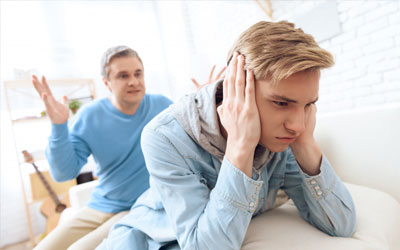 Анонимное консультирование подростков и их родителейпо вопросам наркологической помощи68-94-38